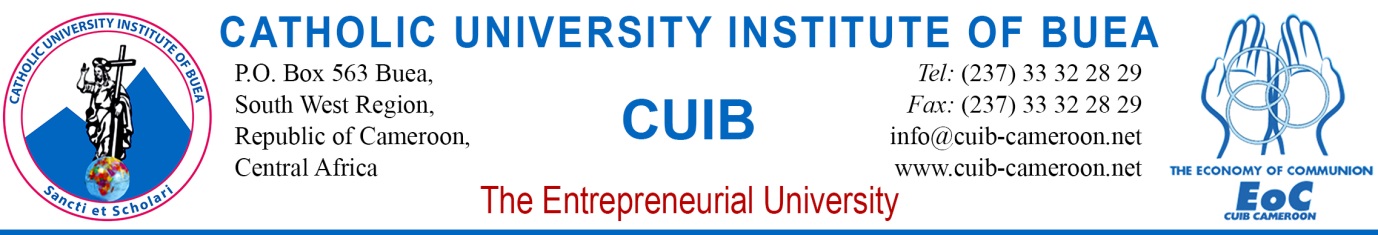 COLLOQUIUM / GUEST SPEAKER EVENTWednesday, January 17, 2018EoC Village, Molyko Campus at 12:45 pm prompt Presentation By: Roland Kwemain, Founder and CEO, GO Ahead Africa Ltd
Theme: “Effective time Management as a Key Success factor in leadership and Entrepreneurship”COLLOQUIUM / GUEST SPEAKER EVENTWednesday, January 17, 2018Profile of the Speaker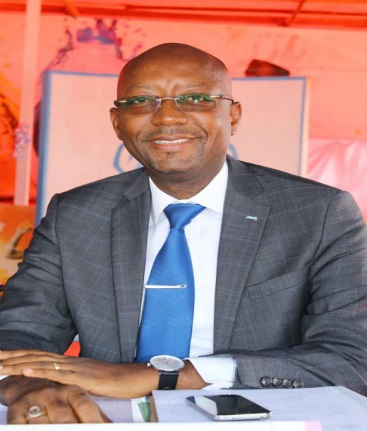                   Name: Roland Kwemain                    Date of Birth: 1971.                   Place of Birth:  Yaounde, Cameroon.                   Nationality: Cameroonian                   Marital Status: Married                    Telephone:   (+237) 699-924-730,                      (+237) 679-172-309                                      (Whatsapp)Mr Roland Kwemain holds a Master’s degree in International Management from IAE de Poitiers, France. He earned a diploma on “CSR and Sustainable Development” from the world Bank Institute.Kwemain is the Executive Director of ADCOME 	focuses on empowering youth and communities with 21st Century ICT skills. So far, ADCOME has installed more than 80 multi media centres in Cameroon, reaching about 300.000 students.He is the Chairman of Go Ahead Africa Ltd, a leadership and management training and consultancy firm. As part of her CSR policy, Go Ahead Africa Ltd organizes the Cameroon Leadership Academy. It is a free annual leadership program focused on training, empowering and providing network opportunities for 100 young Leaders and Entrepreneurs. He is a coach and motivational speaker on Leadership and Entrepreneurship.He is a member of the Board of Trustees of the Catholic University Institute of Buea. He is the President of the Catholic Men Association of Cameroon.As JCI president, Mr Roland Kwemain has travelled extensively to more than 70 countries worldwide where JCI is established. During his visits, he met with thousands of young active citizens, Heads of state, community leaders and corporate leaders. He resides in Buea with his wife and three children. He speaks French and English.SNTimeDurationActivityPerson Responsible112:45pm  12:55pm10 minBrief Audience with the President /Pro Chancellor of the UniversityOffice of the President, Campus Security212:55pm-12:59Pm04 minProcession to The EoC VillageCampus Security312:59pm – 1:00pm1minOpening PrayerRev. Fr. Njoh Moses, Campus Ministry41:00pm – 1:05pm5minWelcome RemarksRev.Fr. George Nkeze Jingwa (Ed.D), President CUIB51:05pm – 1:10pm5minPresentation of the SpeakerCommunication Services61:10pm- 1:40pm30minKeynote AddressGuest Speaker71:40pm – 2:00pm20minQuestion and Answer Session (Faculty, Staff and Students of CUIB)Response by Guest Speaker82:00pm – 2:05pm5minPresentation of GiftMr Eyong Eyong Thaddeus, VP i/c EI92:05pm - 2:10pm5minVote of ThanksRev.Fr. George Nkeze Jingwa (Ed.D), President CUIB102:10pm – 2:12pm2minClosing PrayerRev. Fr. Njoh Moses, Campus Ministry112:12pm – 2:20pm8minPhotosCommunication Services122:20pm – 2:30pm10minBrief Interview of the guestCommunication Service132:30pm30minLunchSt Martha’s Restaurant